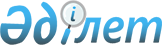 Райымбек аудандық мәслихатының 2020 жылғы 3 тамыздағы № 71-344 "Райымбек ауданының азаматтық қызметші болып табылатын және ауылдық елдi мекендерде жұмыс iстейтiн денсаулық сақтау, әлеуметтiк қамсыздандыру, бiлiм беру, мәдениет, спорт, ветеринария, орман шаруашылығы және ерекше қорғалатын табиғи аумақтар саласындағы мамандарға, сондай-ақ жергілікті бюджеттерден қаржыландырылатын мемлекеттік ұйымдарда жұмыс істейтін аталған мамандарға жиырма бес пайызға жоғарылатылған айлықақылар мен тарифтік мөлшерлемелер белгілеу туралы" шешіміне өзгерістер енгізу туралыАлматы облысы Райымбек аудандық мәслихатының 2021 жылғы 28 қазандағы № 14-61 шешімі. Қазақстан Республикасының Әділет министрлігінде 2021 жылы 17 қарашада № 25191 болып тіркелді
      ШЕШТІ:
      1. Райымбек аудандық мәслихатының "Райымбек ауданының азаматтық қызметші болып табылатын және ауылдық елдi мекендерде жұмыс iстейтiн денсаулық сақтау, әлеуметтiк қамсыздандыру, бiлiм беру, мәдениет, спорт, ветеринария, орман шаруашылығы және ерекше қорғалатын табиғи аумақтар саласындағы мамандарға, сондай-ақ жергілікті бюджеттерден қаржыландырылатын ұйымдарда жұмыс істейтін аталған мамандарға жиырма бес пайызға жоғарылатылған айлықақылар мен тарифтік мөлшерлемелер белгілеу туралы" 2020 жылғы 3 тамызы № 71-344 (Нормативтік құқықтық актілерді тіркеу тізілімінде № 5604 болып тіркелген) шешіміне мынадай өзгерістер енгізілсін.
      жоғарыда көрсетілген шешімнің тақырыбы жаңа редакцияда жазылсын:
      "Райымбек ауданының азаматтық қызметші болып табылатын және ауылдық елдi мекендерде жұмыс iстейтiн әлеуметтiк қамсыздандыру, мәдениет саласындағы мамандарына жиырма бес пайызға жоғарылатылған айлықақылар мен тарифтік мөлшерлемелер белгілеу туралы";
      1- тармақ жаңа редакцияда жазылсын:
      "1. Райымбек ауданының азаматтық қызметші болып табылатын және ауылдық жерде жұмыс iстейтiн әлеуметтiк қамсыздандыру, мәдениет саласындағы мамандарына, сондай-ақ жергілікті бюджеттерден қаржыландырылатын ұйымдарда жұмыс істейтін аталған мамандарға қызметтiң осы түрлерiмен қалалық жағдайда айналысатын мамандардың мөлшерлемелерімен салыстырғанда жиырма бес пайызға жоғарылатылған айлықақылар мен тарифтiк мөлшерлемелер белгіленсін".
      2. Осы шешім оның алғашқы ресми жарияланған күнінен кейін күнтізбелік он күн өткен соң қолданысқа енгізіледі.
					© 2012. Қазақстан Республикасы Әділет министрлігінің «Қазақстан Республикасының Заңнама және құқықтық ақпарат институты» ШЖҚ РМК
				
      Секретарь Райымбекского районного маслихата

Е. Кудабаев
